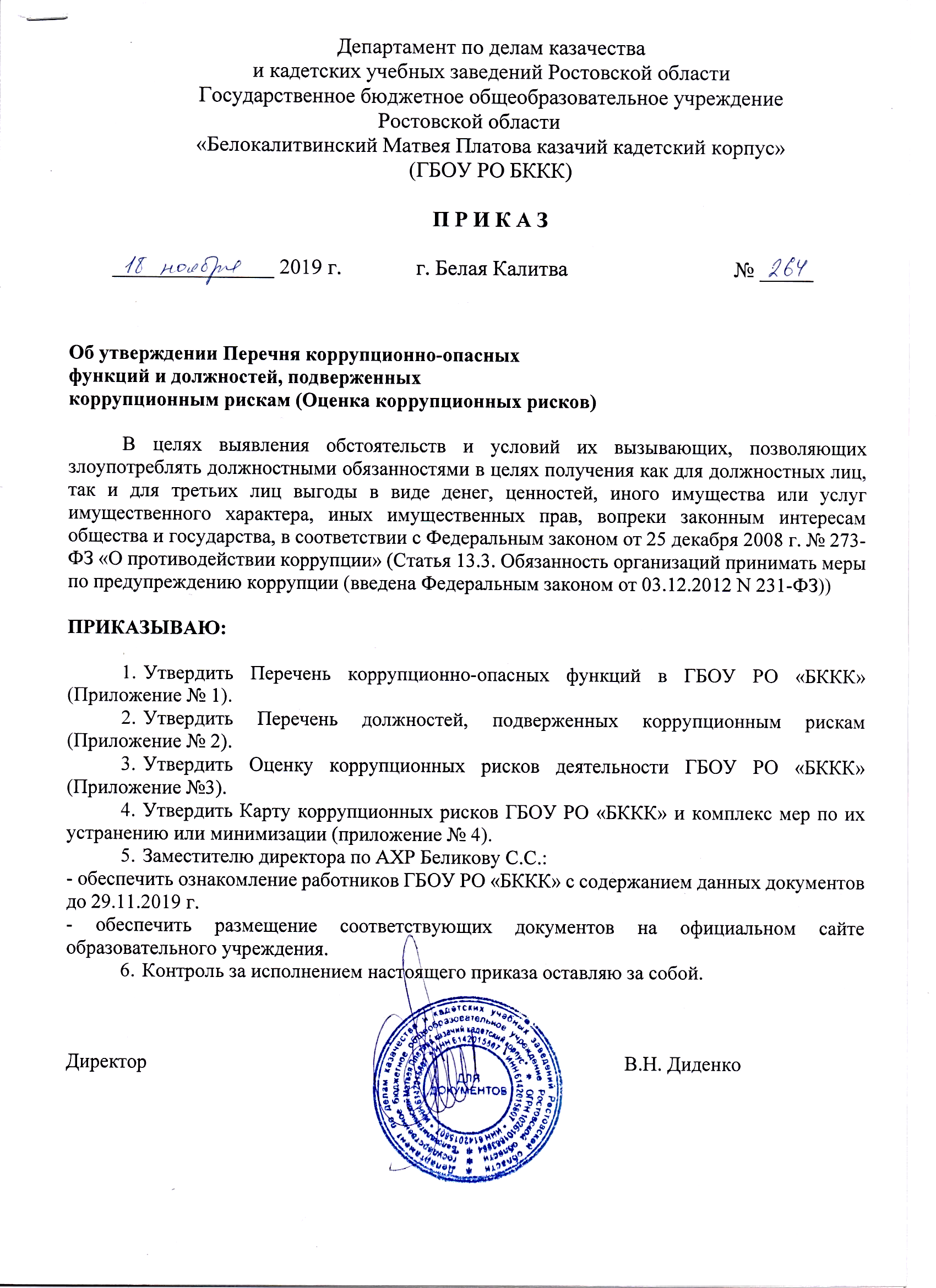 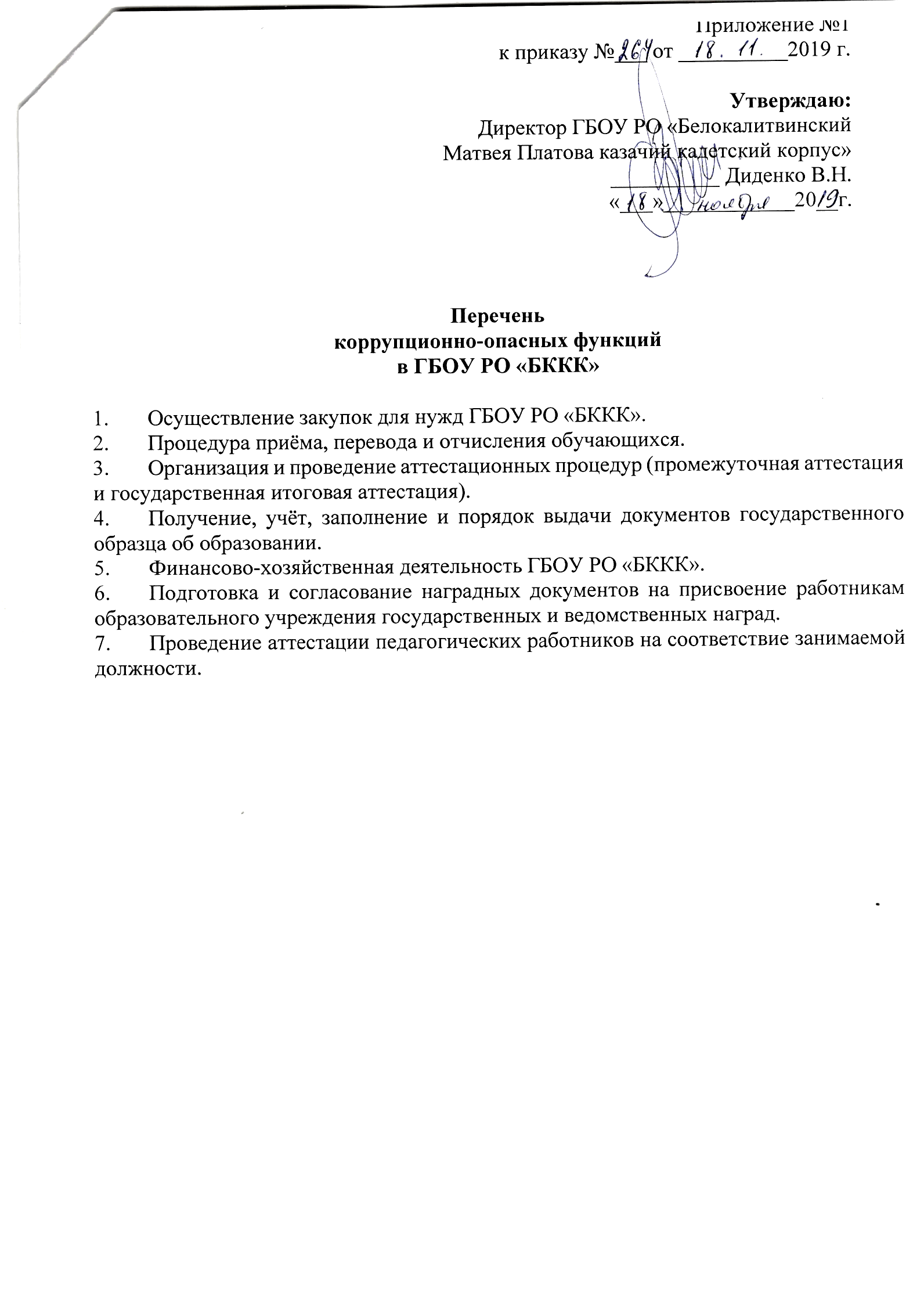 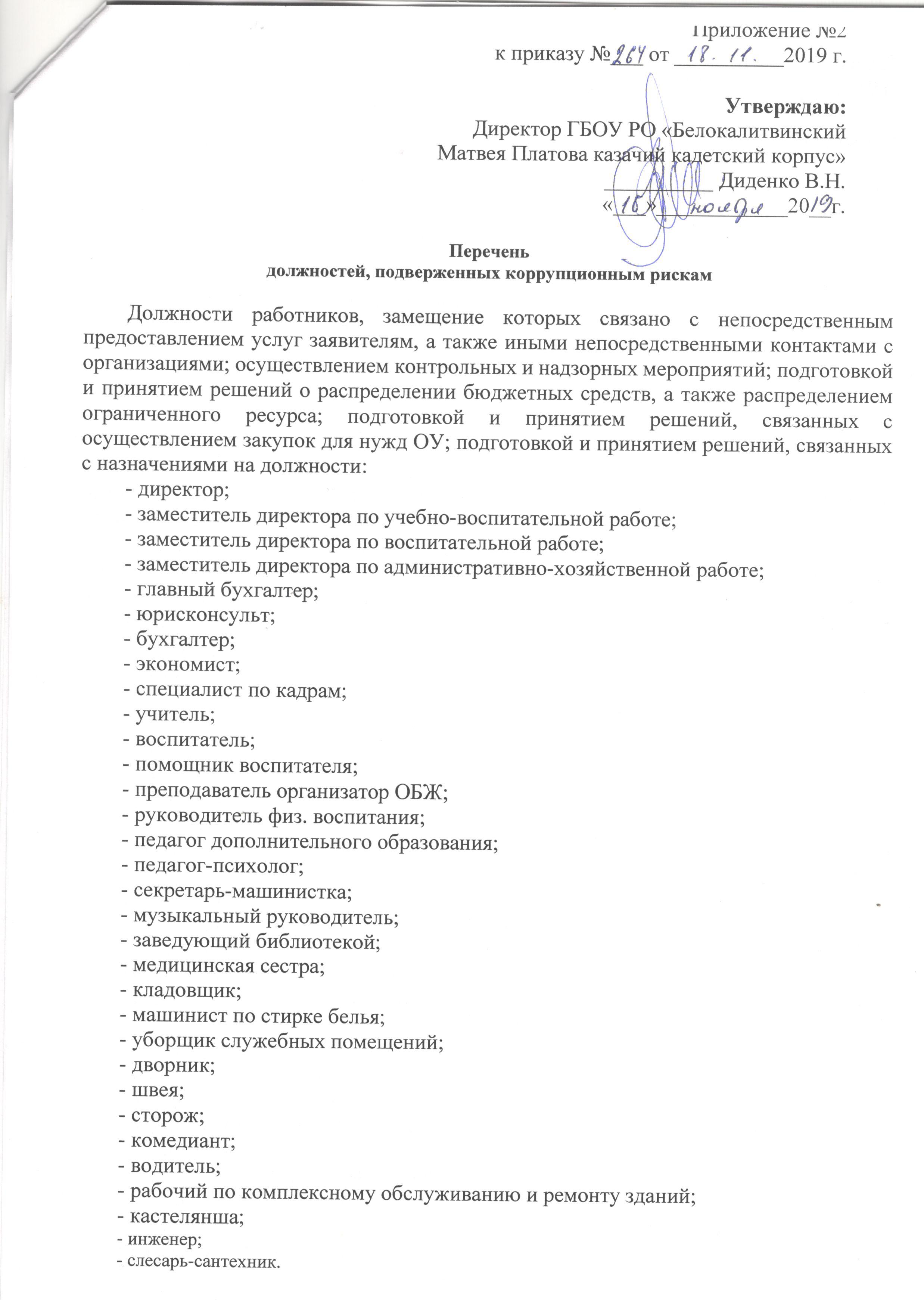 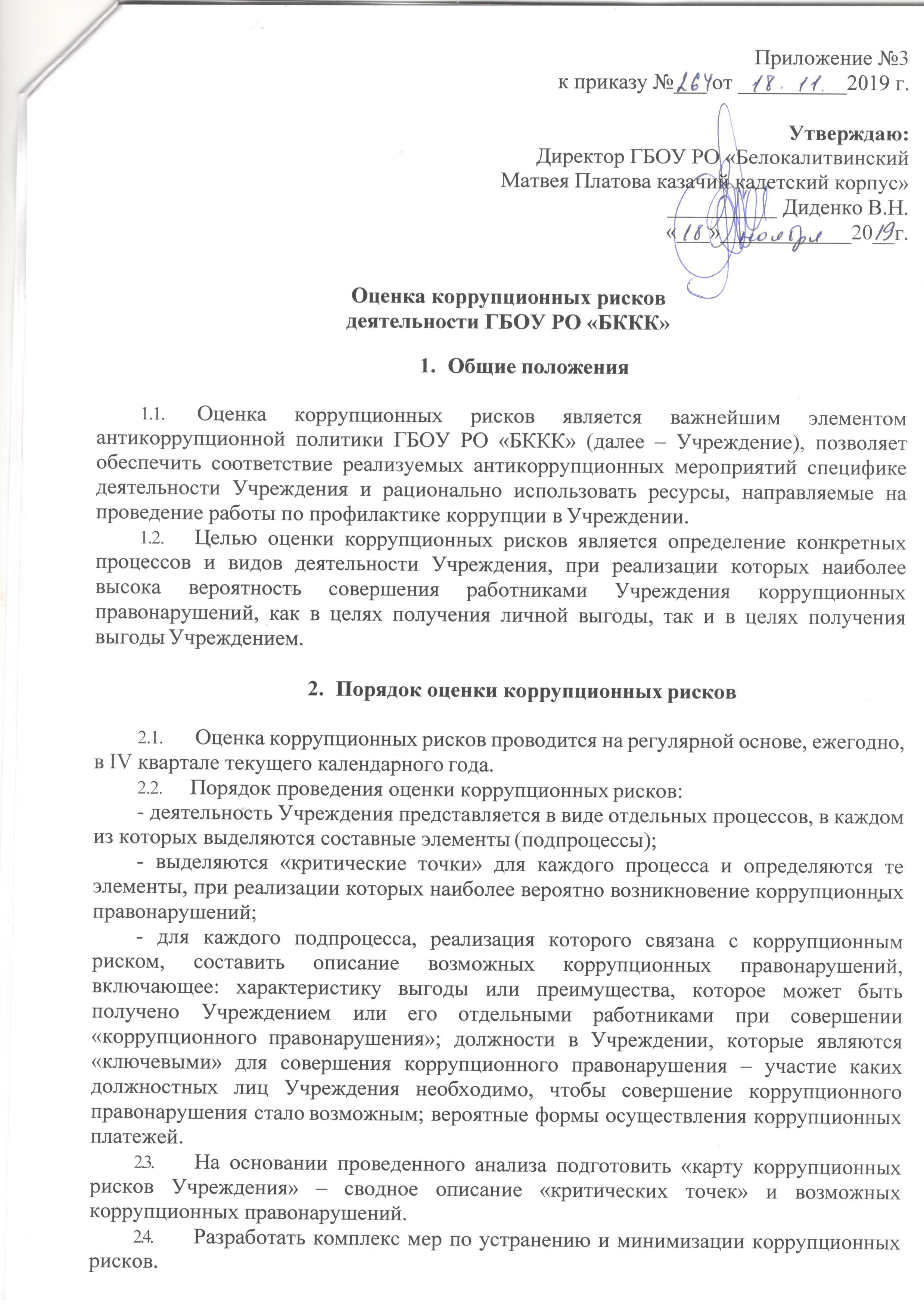 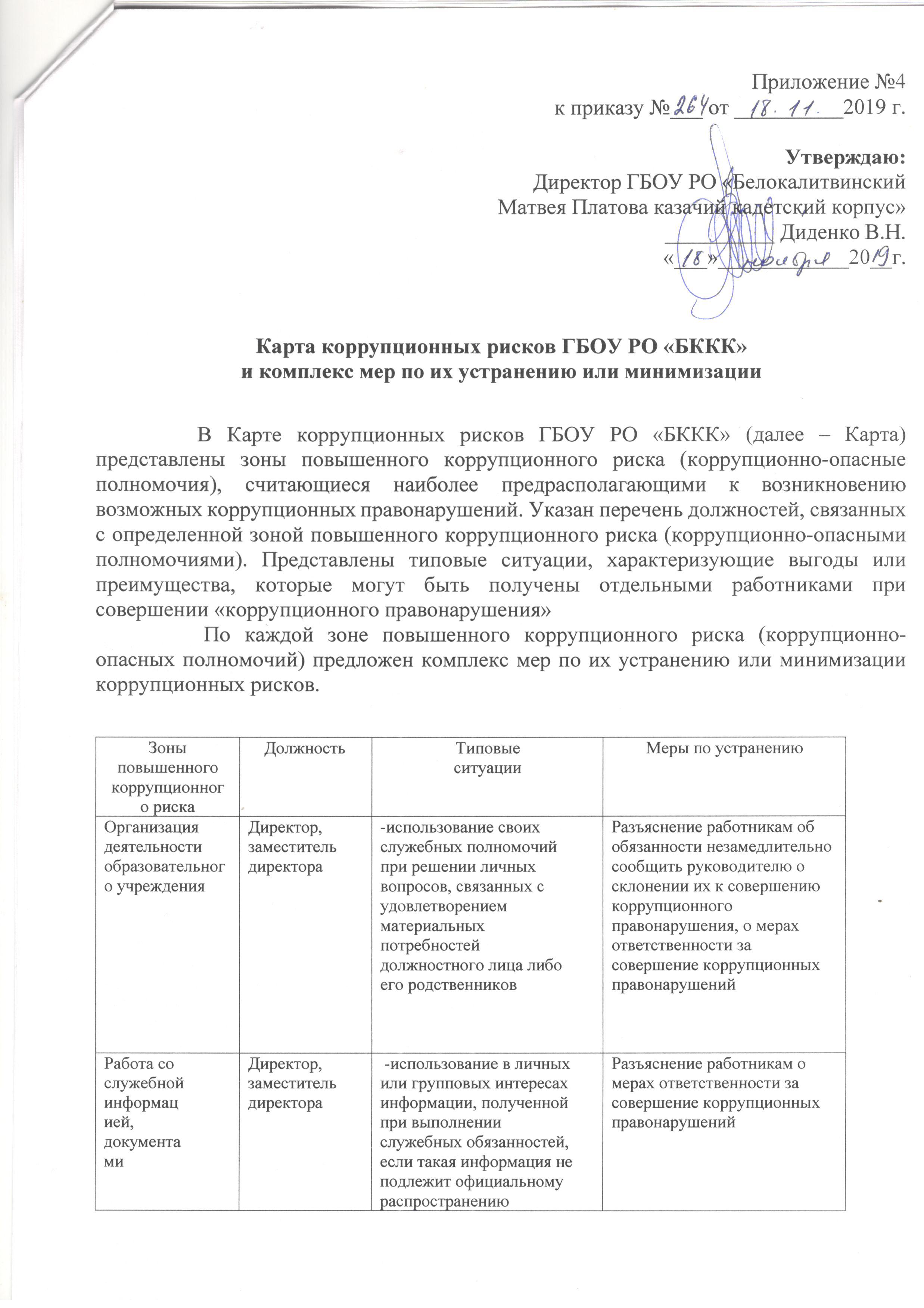 Принятие на работу сотрудникаДиректор-предоставление не предусмотренных законом преимуществ при поступлении на работуРазъяснение работникам о мерах ответственности за совершение коррупционных правонарушенийРазмещение заказов на поставку товаров, выполнение работ и оказание услугОтветственный за размещение заказов на поставку товаров, выполнение работ и оказание услуг-отказ от проведения мониторинга цен на товары и услуги;-предоставление заведомо ложных сведений о проведении мониторинга цен на товары и услуги;-размещение заказов ответственным лицом на поставку товаров и оказание услуг из ограниченного числа поставщиков именно в той организации, руководителем отдела продаж которой является его родственникОрганизация работы по контролю деятельности ответственного за размещение заказов на поставку товаров, выполнение работ и оказание услугРегистрация материальных ценностей и ведение баз данных имуществаЗаместитель директора по АХР-несвоевременная постановка на регистрационный учёт имущества;-умышленно досрочное списание материальных средств и расходных материалов с регистрационного учёта;-отсутствие регулярного контроля наличия и сохранности имуществаОрганизация работы по контролю деятельностиПринятие решений об использовании бюджетных ассигнований и субсидийДиректор- нецелевое использование бюджетных ассигнований и субсидийПривлечение к принятию решений представителей коллегиальных органовОсуществление закупок товаров, работ, услуг для нужд образовательного учрежденияДиректор, ответственный за размещение заказов на поставку товаров, выполнение работ и оказание услугсовершение сделок с нарушением установленного порядка и требований закона в личных интересах;установление необоснованных преимуществ для отдельных лиц при осуществлении закупок товаров, работ, услугОрганизация работы по контролю деятельности Размещение на официальном сайте информации и документации о совершении сделки.Составление, заполнение документов, справок, отчетностиДиректор, заместитель директора-искажение, сокрытие или предоставление заведомо ложных сведений в отчётных документах, справках гражданам, являющихся существенным элементом служебной деятельностиОрганизация работы по контролю деятельности работников, осуществляющих документы отчетностиВзаимоотношения с вышестоящими должностными лицами, с должностными лицами в органах власти и управления, правоохранительных органах и различных организацияхРаботники, уполномоченные директором представлять интересы образовательного учреждения-дарение подарков и оказание не служебных услуг вышестоящим должностным лицам, за исключением символических знаков внимания, протокольных мероприятийРазъяснение работникам об обязанности незамедлительно сообщить руководителю о склонении их к совершению коррупционного правонарушения, о мерах ответственности за совершение коррупционных правонарушенийОбращения юридических, физических лицДиректор, заместитель директора-требование от физических и юридических лиц информации, предоставление которой не предусмотрено действующим законодательством;-нарушение установленного порядка рассмотрения обращений граждан, организацийРазъяснение работникам об обязанности незамедлительно сообщить руководителю о склонении их к совершению коррупционного правонарушения, о мерах ответственности за совершение коррупционных правонарушенийОплата трудаДиректор, заместитель директора-оплата рабочего времени в полном объёме в случае, когда сотрудник фактически отсутствовал на рабочем местеОрганизация контроля за дисциплиной работников, правильностью ведения табеляСтимулирующие выплаты за качество труда работников образовательного учрежденияДиректор, заместитель директора- неправомерность установления выплат стимулирующего характераРабота комиссии по рассмотрению и установлению выплат стимулирующего характера для работников образовательного учреждения на основании служебных записок представителей администрации и председателей методических объединений преподавателейПроведение аттестации педагогических работниковЗаместительдиректора-необъективная оценка деятельности педагогических работников, завышение результативности трудаОрганизация контроля деятельности заместителей директораАттестация учащихсяЗаместитель директора, педагогические работники-необъективность в выставлении оценки, завышение оценочных баллов для искусственного поддержания видимости успеваемости;-завышение оценочных баллов за вознаграждение или оказание услуг со стороны обучающихся либо их родителей (законных представителей)Контроль организации и проведения промежуточной и итоговой аттестацииРеализация мероприятий муниципальной программы по развитию системы социальной поддержки обучающихся Директор, заместитель директора- подготовка документов на предоставление социальной поддержки, устанавливающих необоснованные преимущества отдельным обучающимсяОрганизация и контроль работы коллегиального органа по выдвижению кандидатур и рассмотрению документовПрием в образовательное учреждениеДиректор, заместитель директораНарушение требований законодательства при приеме в образовательное учреждениеОбеспечение открытой информации о работе при приеме в школуна стендах и официальном сайте школыНезаконное взимание денежных средств с родителей (законных представителей) обучающихсяУчителя - сбор преподавателями денежных средств с родителей (законных представителей) обучающихся для различных целейПроведение анкетирования среди родителей (законных представителей).